                                                                                         Русские                            Нет края на свете красивей,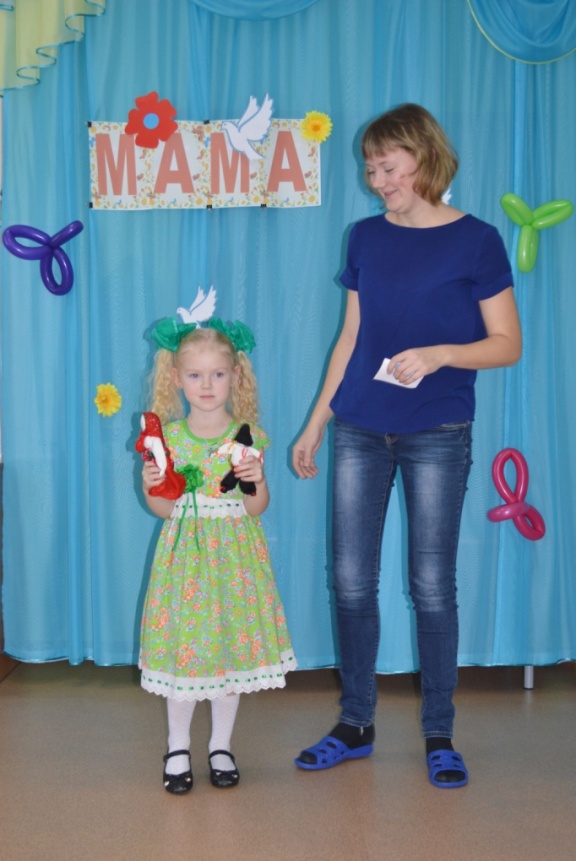 Нет Родины в мире светлей!Мы Русские! Этим гордимся!Что может быть сердцу милей?России нет сильной  по силе!Терпел пораженья любой!Россия, Россия, Россия, –Мы в горе и счастье – с тобой!Россия!  Как  нежную  птицу,Тебя бережём мы и чтим,А если нарушат границу,Мы грудью тебя защитим!И если бы нас вдруг спросили:"А чем дорога вам страна?"– Да тем, что для всех нас Россия,Как мама родная, – одна!Семья Раткевич, бабушка – Тома и дедушка – Ваня. Простые русские люди. Они много лет живут в Староюгино, работали в лесной отрасли.  Родили и воспитали 3 детей. В данное время дедушки уже нет, он любил рыбачить, охотиться и этим заразил своего сына, которого назвал русским именем Иван. Сыновья создали семьи и перебрались в село Новоюгино. А бабушка хоть и живёт за рекой, но приезжает работать в наше село в МУП «Теплоэнергоснаб». Внучка Карина и её мама решили смастерить «куклу – Россиянку».       Рассказали о наших русских людях, об их традициях и праздниках. Говоря о традициях, Карина и  Сергей  Байгулов,  показали танец о том, как русские женщины, в годы войны, провожая своих любимых, обещали их дождаться, а танец назывался «А закаты алые, алые»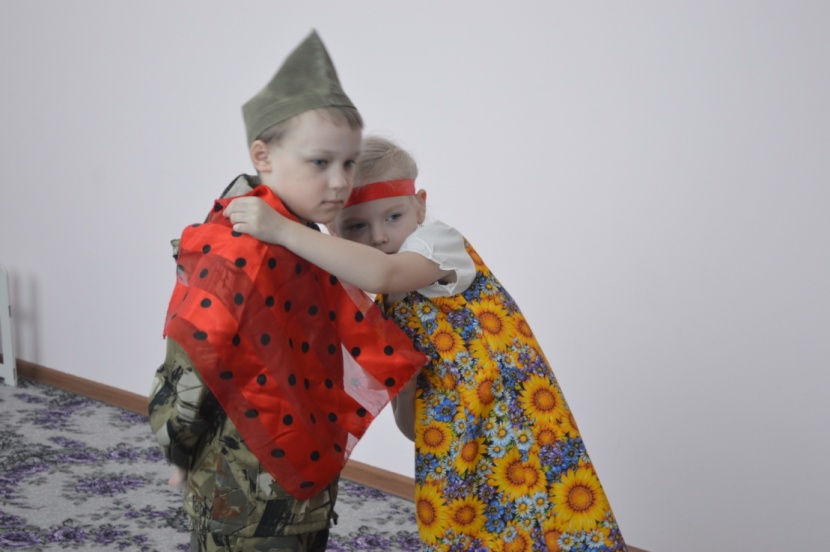 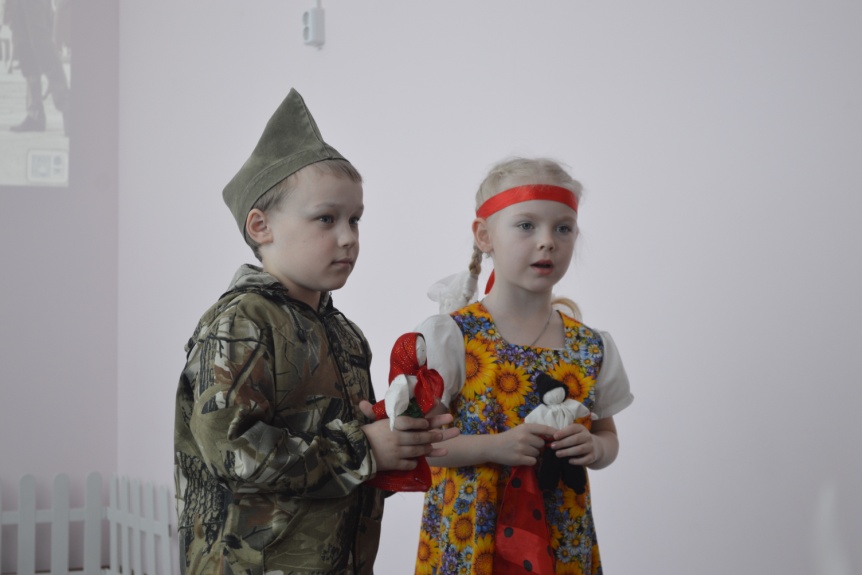 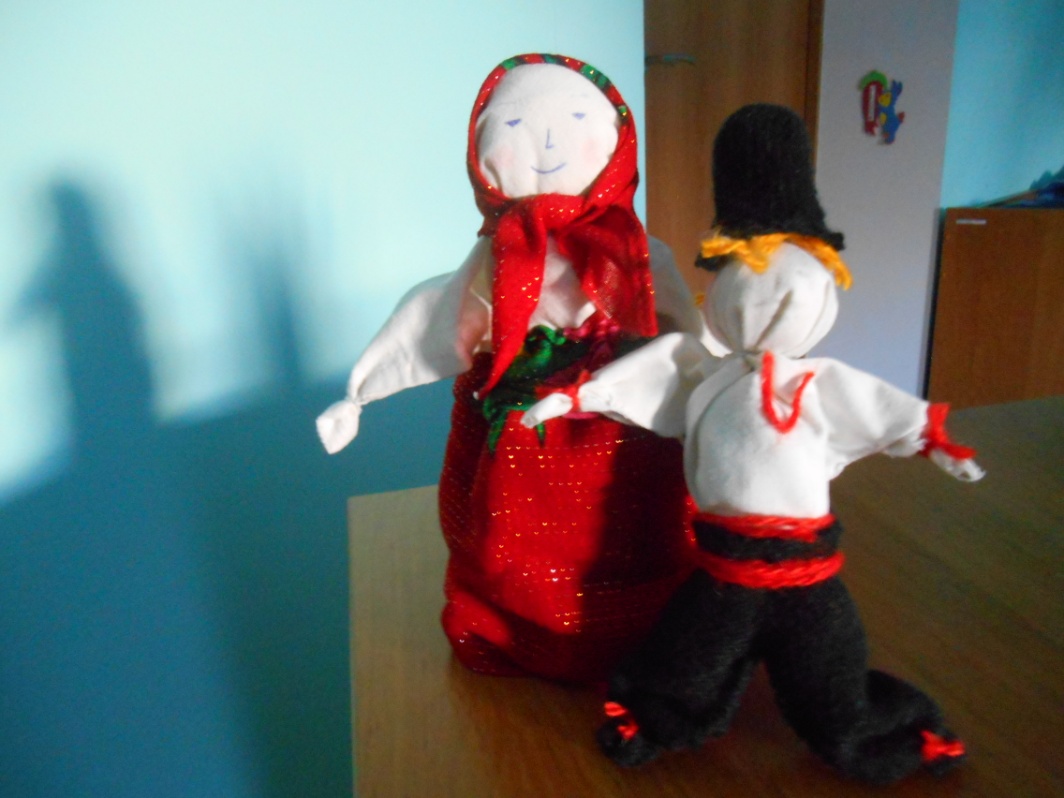 